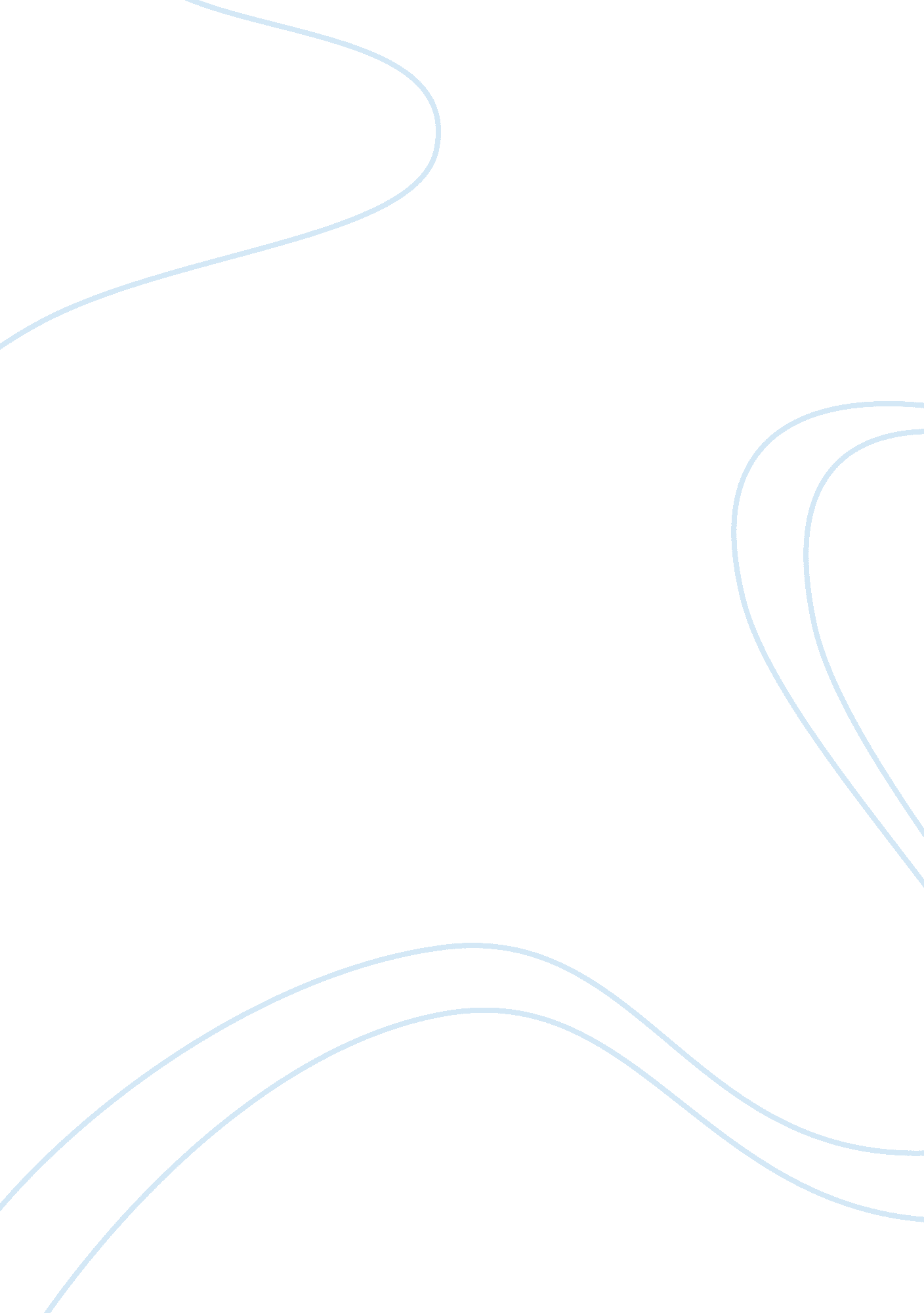 Youth risk behavior surveillance systemPsychology, Behaviorism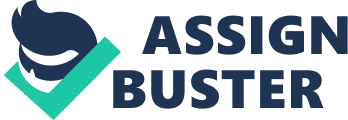 Make you cognize how active teens are? Harmonizing to the informations and statistics from the Youth Risk Behavior Surveillance System, a sub unit of the National Center for Chronic Disease Prevention andHealthPromotion, as of 2007, 35. 0 per centum of high school pupils throughout the United States are presently sexually active, and 47. 8 per centum of high school pupils have already had sexual intercourse. These Numberss may look big, but in the past twosome of old ages, they have one time once more begun increasing after many old ages of easy dropping. Surprisingly, the clip frame when sexual activity rates had begun increasing is around the clip when abstinence-only plans began being pushed. The Obama disposal has late cut budgets on the abstinence-only plans due to these unwanted effects. Centers for Disease Control and Prevention 's National Center for Health Statistics published informations in March of 2009 saying adolescent birth rates in the United States have risen for the 2nd twelvemonth, as of 2007. Due to this, many critics have begun to knock the pick of the Bush disposal, which strongly supported the abstinence-only plans. As a consequence, it leads us to the inquiry of whether abstention plans are truly making their occupation. All this information points to abstinence-only plans being uneffective and merely supplemented abstention plans seem to hold a desirable consequence in the public schools in the United States. Abstinence plans day of the month back to the 1980 's, the epoch of the Reagan disposal. They were the solutions to many jobs within high schools ( Sexuality Research and Social Policy ) . An article in a 1987 newspaper states that Reagan encouraged the abstention plans because it was the best manner to “ avoid undertaking AIDS” ( Boyd ) . This was besides a portion of Reagan 's plan in combating AIDS. Reagan said, “ All the vaccinums and medicine in the universe wo n't alter one basic truth, that bar is better that remedy, and that 's peculiarly true for AIDS, for right now, there is no cure” ( Hess ) . Furthermore, Reagan believed that it was non the authorities 's duty to play a function in educating, but the function of both the school and household. In1984, the first support for abstention instruction was given by the Office of Adolescent Pregnancy Program. Harmonizing to Sexuality Research and Social Policy within National Sexuality Resource Center, as of September 2008, at least 1. 5 billion dollars have been funded on abstinence-only plans. Abstinence-only plans chiefly focus on the abstaining from holding sex. It does non advert most subjects within reproduction, particularly contraceptive method and safe sex. There have been many statements about whether onanism is acceptable as a subject and action under the abstinence-only plans. However, sing the old slang for onanism is “ having sex with yourself, ” it should non be considered a portion of the abstinence-only plans. In 2005, abstinence-only plans were scheduled for usage in schools in communities with the bulk of Hipics and Blacks. The ground suggested was because these groups are significantly more sexually active when compared to other groups ( Helman ) . More late, in 2008, 17 or more provinces had already adopted the abstinence-only path ( O'Brien ) . The other option for sexual instruction is abstinence-supplemented plans, besides known as comprehensive sexual instruction. For this type of plan, non merely is abstinence encouraged as a better pick, but the plan besides touches on the topics of contraceptive method techniques and sexually familial diseases. In 1990, the opposing statement against comprehensive sex instruction plans stated by the abstention plans leaders is that less than half of the schools give any instructions on how to utilize contraceptive method or where to obtain them ( Wilgoren ) . However, this job has been solved ; now they are making the exact antonym of what they were being accused of. Furthermore, the comprehensive sexual instruction plan has become the sexual instruction plan with the most support. In a magazine published in 2007, 94 per centum of parents believed that the comprehensive attack was the better of the picks ( Stover ) . Possibly the most limpid manner to see the effectivity of abstinence-only plans is to compare the plans ' consequences to those of abstinence-supplemented plans. Texas and California are both southern provinces, but they use different sexual instruction methods ; the province of Texas adopted the abstinence-only plans, while the province of California decided to utilize the abstinence-supplemented plans ( The Dallas Morning News ) . The consequences are dramatically different. In Texas, the province Torahs have made it compulsory to learn abstinence-only as the preferred option. Furthermore, they must pass most of their clip on abstention, andstressthat abstinence-only is the lone manner to hold a hundred per centum bar of sexually transmitted diseases. The reference of sexually transmitted diseases is really limited ; merely those chosen by the board of legal guardians of a school territory can be mentioned as effects ( Wonderful Days ) . As a consequence, Texas has become the province with the most adolescent gestations in the state ( The Dallas Morning News ) . On the other manus, the province of California has demands in schools to learn abstinence-supplemented plans, which teach the facets of both abstention and contraceptive method. In add-on, to a broader assortment of subjects to discourse, the pupils are besides able to easy obtain birth control points, such as rubbers ( The Dallas Morning News ) . Harmonizing to Dr. Mark Horton who is the manager of the California Department of Public Health, the adolescent birth rate in California had reached its lowest point as of May 11, 2009 ( CA Dept of Public Health ) , presenting a great contrast to the consequences of Texas. From the comparing between the two provinces, it is evident that comprehensive sexual instruction had a better consequence. It has been brought to visible radiation that there may be other issues, such as racial per centum difference that may do this effectivity difference. However, the bulk of research workers are tilting toward the different plans doing the largest consequence. Many believe that learning teens to be abstentious is idealistic, it is impossible in world. Alternatively of working toward an impossible, it would be more realistic to make bar of gestations and sexually transmitted diseases compared to forestalling teens from holding sex wholly. Surveies have shown that by senior twelvemonth about two tierces of the category has already had sexual intercourse ( The Dallas Morning News ) . It would be literally impossible to rectify the incorrect of so many, so it would be more effectual to discourse both abstention and birth control. In the long tally, those who choose to be abstentious will hold the support, but those who choose non to wait will hold the right information to forestall themselves from acquiring pregnant or obtaining sexually transmitted diseases. There are statements on how effectivity of abstention plans is really calculated. Some argue that it is the figure of persons holding sexual intercourse ; others argue that it is the gestation rate. Due to the hardness of mensurating the figure of persons submerged in the universe of sexual intercourse, I will establish this research paper on the figure of gestation rate. This is because the figure of persons holding sexual intercourse and the gestation rates should be linearly increasing. Therefore, the higher the gestation rate means the more persons sing sexual intercourse. Real life illustrations are non the lone ways to turn out the ineffectualness of abstinence-only plans. Although existent life illustrations demonstrate the consequences of the plans, they do non acquire to the roots of the ineffectualness. Problems and loopholes that the plan is based on may be the account on non merely its effectivity, but besides why many professionals choose non to utilize it. Many well-known and well-respected scientists have focused in on the statement between the two opposing plans. Although there are pros and cons tagged to both plans, the bulk of research workers tend to tilt toward comprehensive sexual instruction being the better of the two. Harmonizing to the reappraisal done by the Committee on Government Reform of the US House of Representatives, 11 out of the 13 course of studies of the abstention plan are based on wrong information ( Stantelli ) . “ The Accuracy of Condom Information in Three Selected Abstinence-OnlyEducationCurricula” research done by Alison Jeanne Lin and John S. Santelli besides confirmed this consequence. The information given in the plans were non needfully false ; nevertheless, they were distorted and led to misinformation. Other informations are old and have been proven incorrect. This information included deceptive information on contraceptive method effectivity and the effects ofabortion. Furthermore, the research workers took misconceptions and stereotypes as facts within their scientific research, doing their research biased and questionable. A survey done by Douglas Kirby showed that abstention plans do non detain the overall age of sexual intercourse ( Sexuality Research and Social Policy ) . One of the few pieces of informations given by abstinence-programs on contraceptive method indicates that rubber fail rates on undertaking HIV is between 10 per centum to 43 per centum, where lab consequences suggest the rate to be 1 per centum or under ( Morse ) . This is a important difference that could do major jobs when taught in category. If the pupil does non take abstention, so seeing the high opportunity of condomfailure, they may make up one's mind to hold unprotected sex. This will ensue in more adolescent gestations and an addition in persons with sexually transmitted diseases. As of 1999, abstention plans claim that adolescent gestation rates had decreased by 17 per centum due to their parts. Many oppositions beg to differ because of the deficiency of grounds. Some have chosen to believe that the existent ground for this bead was due to the addition in usage of contraceptive method ( Morse ) . Furthermore, in “ Abstinence-Only-Until-Marriage Programs and Their Impact on AdolescentHuman Rights” written by Rebecca Schleifer and Alice M. Miller, they suggest that abstinence-only plans violate the human rights of teens, particularly those of doing healthy protective determinations ( Sexuality Research and Social Policy ) . Another issue is that abstention plans do non turn to one of the major jobs of teens who choose to hold sexual intercourse. Harmonizing to recent generated research, one of the traits that teens who abstain from sex have is “ resistance to peer influence” ( Healy ) . Peer force per unit area and influence is likely one of the largest grounds why teens choose to hold sex. Many teens believe it is “ in” and “ popular, ” and if they do non make it they will be out of the norm. However, abstention plans non turn toing this issue may be another cause of its ineffectualness. In add-on to the many grounds already stated, the apparatus of the plan besides contributes to the effectivity. The most commonly school-used abstention plan, titled SelfRespect, does non hold a follow-up plan ( Elmer-DeWitt ) . Once the category is over, the pupils return to the existent universe, being enticed by the many weaving waies the society has created. This increased opportunity of being led astray shows how indispensable follow-up plans are. Without them, teens will evidently travel down the incorrect way. Students seeing how unorganised the abstention plan is one of the chief grounds lending to the failure of the plan. Students will be able to see how undependable the statistics are and how many research workers have disapproved of the plans. This will do them to oppugn the dependability of the plans. When they see another pick, particularly a more appealing one, they will choose out of abstention plans and lief embrace the other pick. For many high school pupils and teens, this other pick is holding a sexual spouse, one who they can hold sex with and trust on. To them, this pick is so much more attractive, and it is besides more pleasing to the teens ' ramping endocrines. On the other manus, comprehensive sexual instruction satisfies the sexual thirst of teens. It addresses the physical demands of teens as a fact and Tells teens that there is nil incorrect with the manner they are experiencing. Furthermore, it treats the teens like a friend and steer them along. In comparing to the stiff limitations of the abstention plans, this is a much better pick to learn teens the sex cognition that they need. Unless abstention plans can go more organized, and so, derive the regard and support of research workers, teens will non likely travel for this type of plan. Merely with reorganising and reconstituting the whole plan, it might be possible to convert teens to get down to take abstention over sex. Even holding said this, it will still take a long clip before teens choose abstention merely because of the past feelings this plan has given. As stated earlier, President Obama has late decided to cut the budgets on abstinence-only undertakings. This was one of the first things that he has chosen to make in his first twelvemonth of presidential term. The authorities did non randomly choose to cut budgets merely because of the economicdepression. There are many possible grounds that have been brought to the public position, and the strongest ground being the plan 's ineffectualness, and the authorities has presented three possible statements back uping this affair. The most basic ground given by The American Public Health Association and U. S. Institute of Medicine to the Congress in 2008, states that “ scientific surveies have non found that abstinence-only learning plants to cut gestations or sexually transmitted diseases” ( Allen ) . It is obvious that if schools do non learn teens contraceptive method techniques, they will non cognize how to forestall gestations. As mentioned above, many pupils will non take abstention because of its instability. Therefore, the end now is to learn them besides about safe sex to farther prevent a uninterrupted addition in adolescent gestation rates and the figure of people with sexually transmitted diseases. Therefore, the authorities is taking comprehensive sexual instruction to be the better pick. Recently, as the authorities cuts back on abstention plans, a new societal group is taking up the occupation: spiritual groups. Abstinence plans have a part of their footing in Scripture, and to some extent, the plan really reworded Scripture as its learning stuff ( Elmer-DeWitt ) . It is no admiration that faith, more specifically Christianity can increase the effectivity and efficiency of the abstention plans, particularly when 78. 5 per centum of the American population are Christians. In add-on, most faiths support the thought of sex after matrimony, which encourages the same thoughts as the abstention plans. Due to this, trusters in these faiths would more easy accept the intent of the abstention plan. Now, the authorities has given up abstinence-only plans for plans with a brighter hereafter. They now want to patronize abstinence-supplemented plans that are specially adjusted to learn information that is suited for teens ( Allen ) . They have now given the abstinence-only plans over to the spiritual groups. These groups have the resources and the correct background to force for the abstinence-only motion. Hopefully, under the rightenvironment, abstinence-only plans may besides boom and make their occupation. From Angus McQuilken 's point of position, it is non difficult, ''the job here is non the abstention, it 's the lone '' ( Helman ) . A pessimistic research worker from Sexuality Research and Social Policy said, “ We want people to cognize that abstinence-only instruction does n't work” ( Sexuality Research and Social Policy ) . Overall, we can non state that abstinence-only plans are wholly uneffective. They have their pros that can ensue in a immense measure frontward in sexual instruction with the aid and addendum of other plans or spiritual groups. In a sense, abstinence-only plans are like badly-oiled machines, or like electronics without electricity. They are good established, but the job is, without the excess oil or electricity, they can non run swimmingly or expeditiously. Likewise, without the supplemented informations, abstinence-only plans can non make their full potency. Once the plan is tweaked and reorganized, it may non merely make its possible, but besides excel more than either of the constituents. Many teens have spoken out on this affair. The girl of vice-presidential campaigner Sarah Palin, Bristol Palin has spoken out to teens across the state to believe before they do it. Furthermore, teens have mentioned that some of the information required to help them to do good sexual determinations are non taught in wellness category. Fifteen-year-old Mildred says, `` We get sex-ed categories in school and that should be where teens get the right information, but that is n't go oning '' ( O'Brien ) . The reply has been in forepart of our eyes all along, so following clip when another adolescent becomes pregnant or contracts a sexually familial disease, do n't fault them, fault the sexual instruction plans. 